ПОСТАНОВЛЕНИЕ18 апреля  2023 года                                       № 14                                                 с. Воробьевка«Об утверждении отчета об исполнении муниципального бюджета Воробьевского сельского муниципального образования за 1 квартал 2023 год» В соответствии с Федеральным законом от 6 октября 2003 года № 131 –ФЗ «Об общих принципах организации местного самоуправления в Российской Федерации», Бюджетным Кодексом Российской Федерации, Положением о бюджетном процессе в Воробьевском сельском муниципальном образовании Республики Калмыкия, пунктом 1 статьи 7, пунктом 3 части 1 статьи 23 Устава Воробьевского сельского муниципального образования Республики Калмыкия, учитывая заключение Контрольно-ревизионной комиссии Приютненского районного муниципального образования администрация Воробьевского сельского муниципального образования Республики Калмыкияпостановляет:1. Утвердить прилагаемый отчет об исполнении муниципального бюджета Воробьевского сельского муниципального образования Республики Калмыкия за 1 квартал 2023 год по доходам в сумме 257942,03 рублей (Двести пятьдесят семь тысяч девятьсот сорок два рубля) 03 копейки, по расходам в сумме 330585,34 рублей (Триста тридцать тысяч пятьсот восемьдесят пять рублей) 34 копейки1) объем поступлений доходов бюджета за 1 квартал 2023 года согласно приложению 1 к настоящему решению;2) расходы бюджета по разделам, подразделам классификации расходов бюджетов за 1 квартал  2023 года согласно приложению 2 к настоящему постановлению;4) источники финансирования дефицита бюджета за 1 квартал 2023 года согласно приложению 3 к настоящему постановлению.2. Настоящее постановление разместить на официальном сайте в сети Интернет: http://воробьёвка.рф        3. Настоящее постановление вступает в силу с момента его официального опубликования (обнародования).Глава Воробьевского  сельского муниципального образования	Республики Калмыкия (ахлачи)                                                                            В.В. СокиркинДоходы муниципального бюджета по кодам видов доходов, подвидов доходов, классификации операций сектора муниципального управления, относящихся к доходам бюджета, за 1 квартал 2023 года           (рублей)Ведомственная структура расходов муниципального бюджета за 1 квартал 2023г.(рублей)АДМИНИСТРАЦИЯ ВОРОБЬЕВСКОГО СЕЛЬСКОГО МУНИЦИПАЛЬНОГО ОБРАЗОВАНИЯРЕСПУБЛИКИ КАЛМЫКИЯ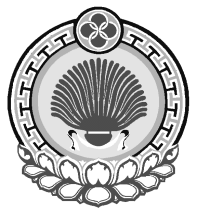 ХАЛЬМГ ТАҢҺЧИНВОРОБЬЕВСК СЕЛӘНӘ МУНИЦИПАЛЬН БYРДЭЦИНАДМИНИСТРАЦ359034, Россия, Республика Калмыкия, Приютненский район, с. Воробьевка, ул.Ленина, 59359034, Россия, Республика Калмыкия, Приютненский район, с. Воробьевка, ул.Ленина, 59359034, Россия, Республика Калмыкия, Приютненский район, с. Воробьевка, ул.Ленина, 59Приложение № 1к постановлению № 14 от 18.04.2023 г.Воробьевского сельского муниципального образования Республики Калмыкия«Об утверждении отчета об исполнении муниципального бюджета Воробьевского сельского муниципального образования Республики Калмыкия за 1 квартал 2023 года»Наименование доходовКод бюджетной классификации РФУтвержденные бюджетные назначенияИсполнено% исполненияНалоговые и неналоговые доходы 846 1 01 00000 00 0000 000855 135,45117 548,6013,75Налоги на прибыль, доходы000 1 01 00000 00 0000 000281 235,4580 033,0428,46Налог на доходы физических лиц000 1 01 02000 01 0000 110281 235,4585 716,8328,46Налог на доходы физических лиц с доходов,  источником которых является налоговый агент, за исключением доходов, в отношении которых исчисление и уплата налога осуществляется в соответствии со статьями 227,227.1 и 228 Налогового кодекса Российской Федерации000 1 01 02010 01 0000 110281 235,4585 716,8328,46Налог на доходы физических лиц с доходов,  полученных физическими лицами в соответствии со статьей 228 Налогового Кодекса Российской Федерации000 1 01 02030 01 0000 1100,00-5 683,79Нет значенияНалоги на совокупный доход000 1 05 00000 00 0000 00024 900,007 822,0923,41Единый сельскохозяйственный налог000 1 05 03000 01 0000 11024 900,007 822,0923,41Единый сельскохозяйственный налог000 1 05 03010 01 0000 11024 900,007 822,0923,41Налоги на имущество000 1 06 00000 00 0000 000549 000,0029 693,475,41Налог на имущество физических лиц000 1 06 01000 00 0000 11081 600,00-355,30,00Налог на имущество физических лиц, взимаемый по ставкам, применяемым к объектам налогообложения, расположенных в границах поселений000 1 06 01030 10 0000 11081 600,00-355,30,00Земельный налог000 1 06 06000 00 0000 110467 400,0030 048,776,43Земельный налог с организаций, обладающих земельным участком, расположенным в границах сельских поселений000 1 06 06030 00 0000 11057 000,005 782,0010,14Земельный налог с организаций, обладающих земельным участком, расположенным в границах сельских поселений000 1 06 06033 10 0000 11057 000,005 782,0010,14Земельный налог с физических лиц, обладающих земельным участком, расположенным в границах сельских поселений000 1 06 06040 00 0000 110410 400,0024 266,775,91Земельный налог с физических лиц, обладающих земельным участком, расположенным в границах сельских поселений000 1 06 06043 10 0000 110410 400,0024 266,775,91Безвозмездные поступления000 2 00 00000 00 0000 000678 364,55140 393,4320,7Безвозмездные поступления от других бюджетов бюджетной системы Российской Федерации 000 2 02 00000 00 0000 000678 364,55140 393,4320,7Дотации бюджетам субъектов  Российской Федерации и муниципальных образований000 2 02 10000 00 0000 151388 300,0097 074,0025,0Дотации бюджетам поселений на выравнивание бюджетной обеспеченности000 2 02 15001 10 0000 151388 300,0097 074,0025,0Иные межбюджетные трансферты000 2 02 4000 00 0000 151165 404,5515 404,559,3Прочие межбюджетные трансферты000 2 02 4999 00 0000 151165 404,5515 404,559,3Прочие межбюджетные трансферты, передаваемые бюджетам сельскихпоселений 000 2 02 4999 10 0000 151165 404,5515 404,559,3Субвенции бюджетам субъектов Российской Федерации и муниципальных образований000 2 02 30000 00 0000 151124 660,0027 914,8822,4Субвенции бюджетам поселений на осуществление первичного воинского учета на территориях ,где отсутствуют военные комиссариаты000 2 02 35118 10 0000 151124 660,0027 914,8822,4Субвенции бюджетам поселений на осуществление первичного воинского учета на территориях ,где отсутствуют военные комиссариаты 000 2 02 35118 00 0000 151124 660,0027 914,8822,4Итого доходов1 533 500,00257 942,0316,82 Приложение № 2К  постановлению № 14 от 18.04.2023 г.Воробьевского сельского муниципального образования Республики Калмыкия«Об утверждении отчета об исполнении муниципального бюджета Воробьевского сельского муниципального образования Республики Калмыкия за 1 квартал 2023г»НаименованиеГлава Раздел Подраздел Целевая статьяВид расходовУтверждено на годИсполнено% исполненияОбщегосударственные вопросы846011 463 564,00290 425,7619,8Функционирование  высшего должностного лица субъекта РФ и муниципального образования8460102506 687,00121 808,6322,9Руководство и управление в сфере установленных функций органов государственной власти субъектов РФ и органов местного самоуправления84601027810500120120506 687,00121 808,6322,9Фонд оплаты труда государственных (муниципальных) органов84601027810500120121389 392,0093 555,0024,0Начисления на оплату труда84601027810500120129117 295,0028 253,6324,1Функционирование Правительства РФ, высших исполнительных органов государственной власти субъектов РФ, местных администраций8460104956 877,00168 617,1317,6Центральный аппарат84601044710500120120613 048,00139 569,1822,8Фонд оплаты труда государственных (муниципальных) органов84601044710500120121468 448,00107 196,0023,0Социальное обеспечение84601044710500120260    4 000,000,000,0Начисления на оплату труда84601044710500120129140 600,0032 373,1821,9Закупка товаров, работ, услуг в сфере информационно-коммуникабельных технологий84601044710500120242198 037,00  8 850,004,5Прочая закупка товаров, работ и услуг для государственных(муниципальных) нужд84601044710500120244143 792,0020 197,9514,0Уплата  иных платежей84601044710500120853   2  000,000,000,0Национальная оборона84602124 660,0027 914,8822,4Мобилизационная и вневойсковая подготовка                  8460203124 660,0027 914,8822,4Расходы на выплаты государственных (муниципальных) органов84602037850451180120111 660,0027 914,8825,0Фонд оплаты труда государственных (муниципальных) органов8460203785045118012185 760,0021 440,0025,0Начисления на оплату труда8460203785045118012925 900,006 474,8825,0Прочая закупка товаров, работ и услуг для государственных(муниципальных) нужд84602037850451180244     13 000,000,000,0Национальная  безопасность и правоохранительная деятельность8460344 000,000,000,0Защита населения и территории от чрезвычайных ситуаций природного и техногенного характера, пожарная безопасность846031044 000,000,000,0Прочая закупка товаров, работ и услуг для государственных(муниципальных) нужд8460310782129057024444 000,000,000,0Жилищно-коммунальное хозяйство84605251 726,007 244,702,9Благоустройство8460503    251 726,007 244,702,9Прочая закупка товаров, работ и услуг для государственных(муниципальных) нужд84605034721218610244251 726,007 244,702,9Культура и кинематография8460836 000,000,000,0Культура846080136 000,000,000,0Прочая закупка товаров, работ и услуг для государственных (муниципальных) нужд8460801473050520024436 000,000,000,0Социальная политика8461015 000,005000,0033,3Социальное обеспечение населения 846100315 000,005000,0033,3Иные выплаты текущего характера физическим лицам8461003784129052036015 000,005000,0033,3Физическая культура и спорт846114 000,000,00,0Физическая культура84611014 000,000,00,0Прочая закупка товаров, работ и услуг846110147412146102444 000,000,00,0Итого расходов1 938 950,00330 585,3417,0Приложение 3                                                                                                                     к постановлению  №  14  от   18.04.2022г                                                                                                                                                                     Воробьевского СМО РК                                                                              "Об утверждении отчета об исполнении муниципального бюджета Воробьевского СМО РК за 1 квартал  2023 г"Приложение 3                                                                                                                     к постановлению  №  14  от   18.04.2022г                                                                                                                                                                     Воробьевского СМО РК                                                                              "Об утверждении отчета об исполнении муниципального бюджета Воробьевского СМО РК за 1 квартал  2023 г"Источники финансирования дефицита муниципального бюджетаза 1 квартал 2023 гИсточники финансирования дефицита муниципального бюджетаза 1 квартал 2023 гИсточники финансирования дефицита муниципального бюджетаза 1 квартал 2023 г(рублей)Код КИВФНаименование источников внутреннего финансированияСумма846 01 02 00 00 00 0000 000 Кредиты от кредитных организаций в валюте Российской Федерации0,00в том числе:846 01 02 00 00 10 0000 710Получение кредитов от кредитных организаций бюджетами муниципальных районов в валюте Российской Федерации0,00846 01 02 00 00 10 0000 810 Погашение бюджетами муниципальных районов кредитов от кредитных организаций в валюте Российской Федерации0,00846 01 03 00 00 00 000  000 Бюджетные кредиты от других бюджетов бюджетной системы Российской Федерации в валюте Российской Федерациив том числе:846 01 03 01 00 10 0000 710Получение кредитов от других бюджетов бюджетной системы Российской Федерации бюджетами муниципальных районов в валюте Российской Федерации846 01 03 01 00 10 0000 810Погашение бюджетами муниципальных районов кредитов от других бюджетов бюджетной системы Российской Федерации в валюте Российской Федерации846 01 05 00 00 00 0000 000Изменение остатков средств на счетах по учету средств бюджета72 643,31в том числе:846 01 05 02 01 10 0000 510Увеличение прочих остатков денежных средств бюджета субъекта Российской Федерации-257 942,03846 01 05 02 01 10 0000 610Уменьшение прочих остатков денежных средств бюджета субъекта Российской Федерации330 585,34846 01 06 05 00 00 0000 000Бюджетные кредиты, предоставленные внутри страны в валюте Российской Федерации846 01 06 05 01 10 0000 540Предоставление бюджетных кредитов юридическим лицам из бюджетов муниципальных районов в валюте Российской Федерации846 01 06 05 01 10 0000 640Возврат бюджетных кредитов, предоставленных юридическим лицам из бюджетов муниципальных  районов в валюте Российской ФедерацииИТОГО ИСТОЧНИКОВ ВНУТРЕННЕГО ФИНАНСИРОВАНИЯ